Kochani!  Jak się macie? Mam nadzieję, że jesteście zdrowi,               a humory Wam dopisują i będziemy mogli zabrać się za dzisiejsze zadania. Zatem miłej pracy i powodzenia!Piątek 24.04.2020r.Edukacja polonistyczna.To już wiem, to już potrafię. Zeszyt ćwiczeń (biała papuga) strona 63-65.Wykonaj zadania 1-8 strona 63-65.Edukacja przyrodnicza. W wiejskiej zagrodzie. Dzień odkrywców (brązowa papuga) strona 52-53Wykonaj zadania 1-3 strona 52-53.Edukacja muzyczna. Posłuchaj piosenki.https://www.youtube.com/watch?v=n54cY8RekAIEdukacja matematyczna.Dzisiaj poznajemy liczbę 19.Liczba 19 składa się z cyfry 1 i 9. 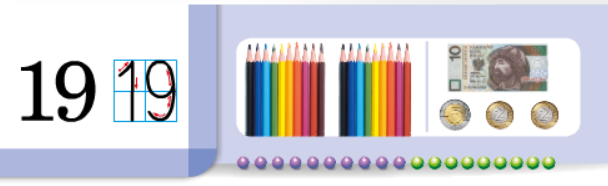 Zadanie 1.Zwiąż razem 10 kredek - to 1 dziesiątka, 9 pozostałych kredek to 9 jedności.Zadanie 2.Znajdź na metrze krawieckim lub linijce  liczbę 19. Poszukaj przedmioty, który mierzą  19 cm.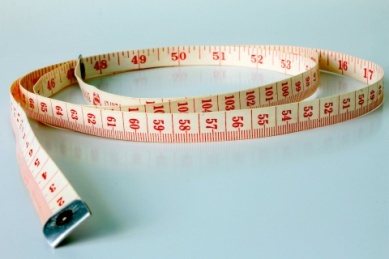 Zadanie 3.Zobacz jak zapisuje się liczbę 19. Napisz ją w powietrzu, palcem na stole lub na plecach kogoś z rodziny 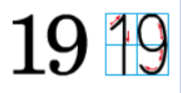 Zadanie 4.Zeszyt  ćwiczeń (biała żyrafa) strona 35.Wykonaj zadania 1-4 strona 35.		POWODZENIABRAWO !!!!!Kolejny dzień nauki w domu za nami. Jestem z Was dumna. Życzę Wam i Waszym Rodzicom udanego, spokojnego i mile spędzonego weekendu. Do usłyszenia w poniedziałek. Pozdrawiam Was serdecznie i ściskam z całych sił Milena Ruta 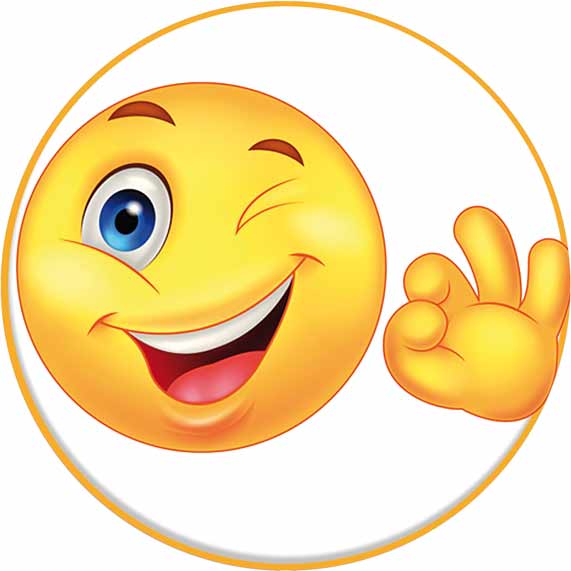 Dzisiaj również Państwo nic nie wysyłacie 